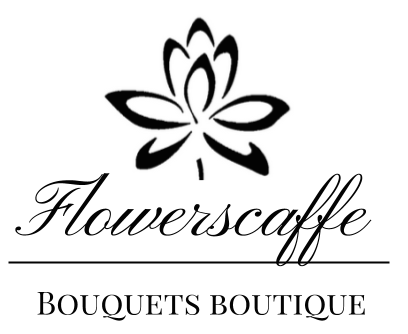 Инструкция по уходу за букетом:Цветы в композиции находятся в вазе с водой. Через 12-18 часов после покупки букета замените воду в вазе, предварительно растворив в ней пакетик специальной добавки, которая продляет жизнь цветам. Постарайтесь не мочить лепестки цветов.Меняйте воду каждые 24 часа. Так цветы дольше сохранят свою свежесть.Спасибо за оказанное нам доверие. Надеемся, Вам понравился наш букет.Вы всегда можете ознакомиться с каталогом наших букетов на сайте www.FlowersCaffe.ru.Обязательно подпишитесь на наш Инстаграм: @FlowersCaffeДо новых встреч!